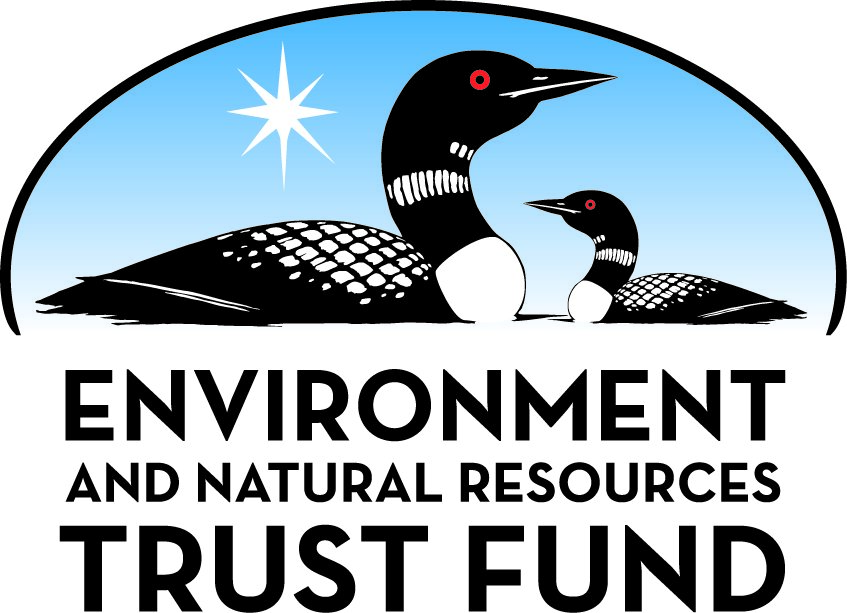 Environment and Natural Resources Trust Fund2021 Request for ProposalGeneral InformationProposal ID: 2021-375Proposal Title: Reintroduction of Bison to Spring Lake Park ReserveProject Manager InformationName: Tom LewanskiOrganization: Dakota CountyOffice Telephone: (952) 891-7961Email: tom.lewanski@co.dakota.mn.usProject Basic InformationProject Summary: Dakota County, in partnership with the Minnesota Bison Conservation Herd, will reintroduce American plains bison (Bison bison) to the prairie of Spring Lake Park Reserve.Funds Requested: $659,000Proposed Project Completion: 2024-06-30LCCMR Funding Category: Methods to Protect, Restore, and Enhance Land, Water, and Habitat (F)Project LocationWhat is the best scale for describing where your work will take place?  
	Region(s): MetroWhat is the best scale to describe the area impacted by your work?  
	StatewideWhen will the work impact occur?  
	During the Project and In the FutureNarrativeDescribe the opportunity or problem your proposal seeks to address. Include any relevant background information.The tall-grass prairie is one of Minnesota’s most threatened ecosystems. Fire is often used as a practical and cost-effective means of prairie restoration and management. However, it is well documented that repeated use of fire, even on longer intervals, often results in an overabundance of graminoids and a reduction in forbs, to the detriment of floral and faunal diversity. 
Increasingly, grazing is being used to restore and maintain native grasslands because of physical and behavioral attributes. There is a no more suitable grazer than the native American bison, having evolved with prairie ecosystems for millennia. Bison had profound impacts, primarily through their habit of feeding selectively on grasses and grazing in patches. Forbs, that are otherwise suppressed, are released. Grasses recover between grazing events and persist in non-grazed areas. Re-establishment of bison grazing has been shown to reverse the loss of biodiversity from prairies with frequent burning regimes. Management that incorporates both fire and bison grazing have also been successfully implemented, resulting in a more heterogeneous landscape with improved ecosystem resiliency.
While there has been an increase in re-introduced bison onto the natural landscape, they are very small scattered herds, and there are few bison without detectable cattle DNA .What is your proposed solution to the problem or opportunity discussed above? i.e. What are you seeking funding to do? You will be asked to expand on this in Activities and Milestones.Dakota County, in partnership with the Minnesota Bison Conservation Herd, will reintroduce bison to 150 acres of native and re-constructed prairie within Spring Lake Park Reserve along the Mississippi River near Hastings. By introducing bison, without cattle genes, the plant community will become more diverse and will likely enhance ecosystem function and overall stability via niche complementarity. Research data from grassland experiments at Cedar Creek Ecosystem Science Reserve show that grassland diversity bolsters productivity that resists expected changes due to climate extremes. Resistance to change complements resilience (recovery from change) to maintain ecosystem function through time.
In addition to increasing plant diversity, the County is also increasing faunal diversity by reintroducing species that once lived in the area, such as bull snakes and regal fritillaries, in addition to bison, but which are no longer present. Arthropods, which play an important role in prairie ecosystems, benefit from the presence of bison. Grassland bird species benefit from increased food supply that include those arthropods, but also from the resulting landscape diversity created by grazing. These bison would be available for park visitors to view, serving as a conduit to learning about the prairie ecosystem as part of a new park master plan.What are the specific project outcomes as they relate to the public purpose of protection, conservation, preservation, and enhancement of the state’s natural resources? •	This project will increase biodiversity, landscape heterogeneity and ecosystem resiliency by reintroducing  the primary historic prairie grazer in Minnesota, the American plains bison. 
•	Dakota County will assist the Minnesota Zoo and the Minnesota DNR’s goals of increasing the size of the Minnesota Bison Conservation Herd, which is an effort to establish a herd of bison that are free of detectable cattle mitochondrial DNA.
•	Design and implement interpretive modalities to educate park visitors about bison, about the prairie ecosystem in which they live, and the indigenous heritage of the land and bison.Activities and MilestonesActivity 1: Design and construct a humane Bison Handling FacilityActivity Budget: $376,000Activity Description: 
The handling facility will be used for an annual roundup of bison for genetic testing, animal transfers to manage genetic diversity and carrying capacity, micro-chip placement for animal ID and disease prevention and management. It will be designed using Grandin’s humane livestock handling principles and will be similar to the handling facility at Minneopa State Park. It will include gathering/holding pens, a curved passageway and squeeze chute.Activity Milestones: Activity 2: Design and construct infrastructure required for bison herd managementActivity Budget: $112,000Activity Description: 
Dakota County will design and construct all infrastructure required for the bison.  This will include perimeter fences, gates, water provision, storage shed, and all other structures required to keep the bison contained, healthy and safe.  The range, approximately 150-acres in size, will be designed to maximize the benefits to the prairie as well as provide opportunities for the public to view and learn about the bison.  The containment fence will be constructed of five strands of high tensile wire.Activity Milestones: Activity 3: Design and develop bison education and interpretive modalitiesActivity Budget: $171,000Activity Description: 
Dakota County is committed to connecting visitors to the bison, prairie ecology and the indigenous heritage of the land through interpretative programs and self-guided experiences. Grant dollars dedicated to interpretation will be spent in supporting programming for schools, organizations and the public by providing for a gathering space, or outdoor classroom. Self-guided experiences would be developed including interpretive panels and optical viewers on all viewing towers and/or platforms, an interactive and family friendly interpretive walk from main parking area to viewing areas, and an audio tour accessible by cell phone which would provide interpretation for those driving along Pine Bend Trail to view the bison. For those unable to visit the park, we would invest in a bison camera to be utilized at all times throughout the year, or as bison are present. Interpretation would utilize the National Association for Interpretation’s best practices and be accessible. Dakota County would seek to develop interpretation in partnership with Dakota communities, and ensure that interpretation is relevant to all visitors, including those underserved by the park system currently, by conducting outreach and involving stakeholders in the design process.Activity Milestones: Project Partners and CollaboratorsLong-Term Implementation and FundingDescribe how the results will be implemented and how any ongoing effort will be funded. If not already addressed as part of the project, how will findings, results, and products developed be implemented after project completion? If additional work is needed, how will this be funded? 
Dakota County acknowledges that there will be operational and maintenance expenses beyond the timeframe of the grant and is fully committed to providing the funding required to meet these expenses.  This project is part of a larger effort by the Minnesota Department of Natural Resources and the Minnesota Zoo to establish a bison herd that contain no detectable cattle genes, in the State. As a member of this partnership, Dakota County will have access to the expertise and assistance of these organizations.  County natural resource staff will oversee the management of the bison and the management of the prairie.Project Manager and Organization QualificationsProject Manager Name: Tom LewanskiJob Title: Natural Resource ManagerProvide description of the project manager’s qualifications to manage the proposed project. 
Dr. Lewanski's academic degrees are in biology and public administration. He has been in the land conservation/natural resource field for over 25 years. During this time, he has overseen numerous land protection and habitat restoration projects in the Twin Cities metro region.  He has managed numerous ENRTF and OHF grants, resulting in thousands of acres restored and protected.   At Dakota County, he leads a natural resource team of 6 that have expertise in natural resource restoration and management and wildlife management.Organization: Dakota CountyOrganization Description: 
Located in the southeast corner of the seven-county Minneapolis-St. Paul area, the Dakota County Park System serves the state’s third most populous county. With more than 5,000 acres and a rapidly-growing network of greenways, Dakota County Parks is a nature-based system that exists to help meet the needs of over 400,000 county residents.  Dakota County Parks has an active and professional natural resource program that is restoring, maintaining and enhancing hundreds of acres of prairie, forest and woodland.Budget SummaryClassified Staff or Generally Ineligible ExpensesNon ENRTF FundsAttachmentsRequired AttachmentsVisual ComponentFile: Alternate Text for Visual ComponentBison range map (concept one) at Spring Lake Park ReserveBoard Resolution or LetterOptional AttachmentsSupport Letter or OtherAdministrative UseDoes your project include restoration or acquisition of land rights? 
	NoDoes your project have patent, royalties, or revenue potential? 
	NoDoes your project include research? 
	NoDoes the organization have a fiscal agent for this project? 
	NoDescriptionCompletion DateDesign handling facility2021-10-31Prepare bid documents, review proposals and select construction contractor2022-01-31Construct handling facility2022-09-30DescriptionCompletion DateFinalize design of range, prepare bid and construction documents2021-09-30Review proposals and select construction contractor2022-01-31Construct/install bison related infrastructure, storage shed and waterers2023-09-30DescriptionCompletion DateFinalize design of interpretive modalities2022-01-31Complete construction of physical interpretive infrastructure2023-01-31Go live with audio tour, bison cam and interpretive programming2023-10-31NameOrganizationRoleReceiving FundsJay BiednyDakota CountyWill Coordinate the construction of project related infrastructure.NoAutumn HubbellDakota County ParksCoordinating the planning and implementation of the educational/interpretive components of the project.NoJoe WaltonDakota County ParksWill lead the ecological monitoring, both pre and post treatment, to document the impacts that the bison are having on the prairie.NoEd QuinnMinnesota Department of Natural ResourcesAs a representative of the Minnesota Bison Conservation Herd, Ed has served and will continue to serve as an adviser to the Dakota County project. The Minnesota Bison Conservation Herd may also provide excess bison, culled from the existing herd, to start a herd at Spring Lake Park Reserve.NoCategory / NameSubcategory or TypeDescriptionPurposeGen. Ineli gible% Bene fits# FTEClass ified Staff?$ AmountPersonnelSub Total-Contracts and ServicesTBDProfessional or Technical Service ContractConstruction of bison containment  and management infrastructure. This includes fencing, waterers, gates, cattle guards, etc. Costs include materials and supplies.0.2$112,000TBDProfessional or Technical Service ContractDesign and develop bison education and interpretive modalities0.16$171,000TBDProfessional or Technical Service ContractConstruct bison handling facility within the bison range at Spring Lake Park Reserve0.4$376,000Sub Total$659,000Equipment, Tools, and SuppliesSub Total-Capital ExpendituresSub Total-Acquisitions and StewardshipSub Total-Travel In MinnesotaSub Total-Travel Outside MinnesotaSub Total-Printing and PublicationSub Total-Other ExpensesSub Total-Grand Total$659,000Category/NameSubcategory or TypeDescriptionJustification Ineligible Expense or Classified Staff RequestCategorySpecific SourceUseStatusAmountStateState Sub Total-Non-StateCashDakota CountyThese funds will be used throughout the project including the construction of the bison fencing, handling facility and the interpretive improvements.Pending$164,000Non State Sub Total$164,000Funds Total$164,000TitleFileDakota County Board ResolutionTitleFileInvitation letter for Dakota County to join the Minnesota Bison Conservation Herd